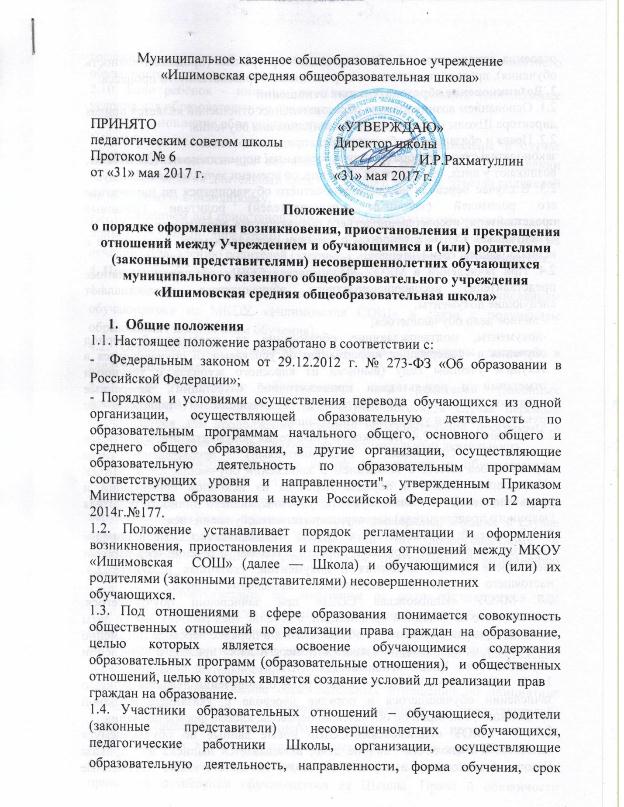 освоения дополнительной образовательной программы (продолжительность обучения), права и ответственность участников образовательного процесса.2. Возникновение образовательных отношений2.1. Основанием возникновения образовательных отношений является приказ директора Школы о приеме (зачислении) лица для обучения. 
2.2. Права и обязанности обучающегося, предусмотренные законодательством об образовании и локальным нормативным актом Школы, возникают у лица, принятого на обучение, со времени зачисления в Школу.2.3. В случае перевода несовершеннолетнего обучающегося по инициативе его родителей (законных представителей) родители (законные представители) несовершеннолетнего обучающегося обращаются в   МКОУ «Ишимовская СОШ» с запросом о наличии свободных мест, в том числе с использованием сети Интернет.2.4. При зачислении в МКОУ «Ишимовская СОШ»  родители (законные представители) несовершеннолетнего обучающегося предоставляют следующие документы:- личное дело обучающегося;-документы, подтверждающие образование за предыдущий период обучения и  содержащие информацию об успеваемости обучающегося в текущем учебном году (выписка из классного журнала с текущими отметками и результатами промежуточной аттестации), заверенные печатью исходной образовательной организации и подписью ее   руководителя (или уполномоченного лица).2.5. Указанные в п. 2.4. настоящего Положения документы представляются родителями (законными представителями) несовершеннолетнего обучающегося вместе с заявлением о зачислении обучающегося в  МКОУ «Ишимовская СОШ» в порядке перевода из исходной организации и предъявлением оригинала документа, удостоверяющего личность родителя (законного представителя) несовершеннолетнего обучающегося.2.6. Зачисление обучающегося в  МКОУ «Ишимовская СОШ» в порядке перевода оформляется  приказом директора Школы  в течение трех рабочих дней после приема заявления и документов, указанных в пункте 2.4. настоящего  Положения, с указанием даты зачисления и класса.2.7. МКОУ «Ишимовская СОШ» при зачислении обучающегося, отчисленного из исходной организации, в течение трех рабочих дней с даты издания  приказа о зачислении обучающегося в порядке перевода письменно уведомляет исходную организацию о номере и дате  приказа о зачислении обучающегося в  МКОУ «Ишимовская СОШ».2.8. В  приказе МКОУ «Ишимовская СОШ» о зачислении делается запись о зачислении обучающегося в порядке перевода с указанием исходной организации, в которой он обучался до перевода, класса, формы обучения.2.9. В  МКОУ «Ишимовская СОШ» новые данные по обучающемуся заносятся в имеющееся  личное дело, вкладывается выписка из  приказа Школы о зачислении в порядке перевода, соответствующие письменные согласия   родителей (законных представителей) несовершеннолетнего обучающегося.2.10. Если ребёнок – инвалид, то Школа обязана создать необходимые условия для образовательного процесса.3. Приостановление образовательных отношений3.1. Образовательные отношения могут быть приостановлены в случае выезда обучающегося для обучения в другую школу при прохождении лечения ребенка на длительный срок (до 21 дня); в случае отъезда родителей на длительную командировку.3.2. Основанием для приостановления  образовательных отношений является приказ, изданный директором школы, о направлении обучающегося на лечение по заявлению родителей (законных представителей) обучающегося.4. Прекращение образовательных отношений4.1. Образовательные отношения прекращаются с отчислением обучающегося из МКОУ «Ишимовская СОШ» в связи с получением образования (завершением обучения).4.2. Образовательные отношения могут быть прекращены досрочно в следующих случаях:4.2.1. По инициативе обучающегося или родителей (законных представителей) несовершеннолетнего обучающегося, в случае перевода обучающегося для продолжения освоения образовательной программы в другую организацию, осуществляющую образовательную деятельность.4.2.2. По инициативе школы в случае применения к обучающемуся, достигшему возраста 15 лет, отчисления, как меры дисциплинарного взыскания,  в случае совершения обучающимся  действий, грубо нарушающих ее Устав, правил внутреннего распорядка, а также в случае невыполнения обучающимся обязанностей по добросовестному и ответственному освоению образовательной программы и выполнению учебного плана.4.2.3. По обстоятельствам, не зависящим от воли обучающегося или родителей (законных представителей) несовершеннолетнего обучающегося и школы, в том числе в случаях ликвидации организации, осуществляющей образовательную деятельность, аннулирования лицензии на осуществление образовательной деятельности.4.3. Досрочное прекращение образовательных отношений по инициативе обучающегося или родителей (законных представителей) несовершеннолетнего обучающегося не влечет для него каких-либо дополнительных, в том числе материальных, обязательств перед Школой.4.4. Основанием для прекращения образовательных отношений является приказ об отчислении обучающегося из Школы. Права и обязанности обучающегося, предусмотренные законодательством об образовании и локальными нормативными актами школы, прекращаются со времени его отчисления из МКОУ «Ишимовская СОШ». 4.5. При досрочном прекращении образовательных отношений школой в трехдневный срок после издания приказа об отчислении обучающегося отчисленному лицу выдается справка об обучении по образцу, самостоятельно устанавливаемому образовательным учреждением.